Makalenin Başlığını Biçimlendirmeyi Bozmadan Buraya Ekleyiniz*	Ad SOYAD**	Ad SOYAD***ÖzMakale özetini biçimlendirmeyi bozmadan buraya ekleyiniz. Bu kısımda çalışmanın amacı, kullanılan materyal ve yöntem, önemli bulgular ve elde edilen sonuç(lar) açık ve net olarak belirtilmelidir. Özet, 150-300 kelime arasında olmalıdır. Makale özetini biçimlendirmeyi bozmadan buraya ekleyiniz. Bu kısımda çalışmanın amacı, kullanılan materyal ve yöntem, önemli bulgular ve elde edilen sonuç(lar) açık ve net olarak belirtilmelidir. Özet, 150-300 kelime arasında olmalıdır. Makale özetini biçimlendirmeyi bozmadan buraya ekleyiniz. Bu kısımda çalışmanın amacı, kullanılan materyal ve yöntem, önemli bulgular ve elde edilen sonuç(lar) açık ve net olarak belirtilmelidir. Özet, 150-300 kelime arasında olmalıdır. Makale özetini biçimlendirmeyi bozmadan buraya ekleyiniz. Bu kısımda çalışmanın amacı, kullanılan materyal ve yöntem, önemli bulgular ve elde edilen sonuç(lar) açık ve net olarak belirtilmelidir. Özet, 150-300 kelime arasında olmalıdır. Makale özetini biçimlendirmeyi bozmadan buraya ekleyiniz. Bu kısımda çalışmanın amacı, kullanılan materyal ve yöntem, önemli bulgular ve elde edilen sonuç(lar) açık ve net olarak belirtilmelidir. Özet, 150-300 kelime arasında olmalıdır. Makale özetini biçimlendirmeyi bozmadan buraya ekleyiniz. Bu kısımda çalışmanın amacı, kullanılan materyal ve yöntem, önemli bulgular ve elde edilen sonuç(lar) açık ve net olarak belirtilmelidir. Özet, 150-300 kelime arasında olmalıdır. Makale özetini biçimlendirmeyi bozmadan buraya ekleyiniz. Bu kısımda çalışmanın amacı, kullanılan materyal ve yöntem, önemli bulgular ve elde edilen sonuç(lar) açık ve net olarak belirtilmelidir. Özet, 150-300 kelime arasında olmalıdır. Makale özetini biçimlendirmeyi bozmadan buraya ekleyiniz. Bu kısımda çalışmanın amacı, kullanılan materyal ve yöntem, önemli bulgular ve elde edilen sonuç(lar) açık ve net olarak belirtilmelidir. Özet, 150-300 kelime arasında olmalıdır. Makale özetini biçimlendirmeyi bozmadan buraya ekleyiniz. Bu kısımda çalışmanın amacı, kullanılan materyal ve yöntem, önemli bulgular ve elde edilen sonuç(lar) açık ve net olarak belirtilmelidir. Özet, 150-300 kelime arasında olmalıdır. Makale özetini biçimlendirmeyi bozmadan buraya ekleyiniz. Bu kısımda çalışmanın amacı, kullanılan materyal ve yöntem, önemli bulgular ve elde edilen sonuç(lar) açık ve net olarak belirtilmelidir. Özet, 150-300 kelime arasında olmalıdır. Anahtar Kelimeler: Anahtar kelime, anahtar kelime, anahtar kelime, anahtar kelimeMakalenin İngilizce Başlığını Biçimlendirmeyi Bozmadan Buraya EkleyinizAbstractPlease add the article summary here without changing the formatting. In this section, the purpose of the study, the materials and methods used, significant findings and the result(s) obtained should be clearly stated. The abstract should be between 150-300 words. Please add the article summary here without changing the formatting. In this section, the purpose of the study, the materials and methods used, significant findings and the result(s) obtained should be clearly stated. The abstract should be between 150-300 words. Please add the article summary here without changing the formatting. In this section, the purpose of the study, the materials and methods used, significant findings and the result(s) obtained should be clearly stated. The abstract should be between 150-300 words. Please add the article summary here without changing the formatting. In this section, the purpose of the study, the materials and methods used, significant findings and the result(s) obtained should be clearly stated. The abstract should be between 150-300 words. Please add the article summary here without changing the formatting. In this section, the purpose of the study, the materials and methods used, significant findings and the result(s) obtained should be clearly stated. The abstract should be between 150-300 words. Please add the article summary here without changing the formatting. In this section, the purpose of the study, the materials and methods used, significant findings and the result(s) obtained should be clearly stated. The abstract should be between 150-300 words. Please add the article summary here without changing the formatting. In this section, the purpose of the study, the materials and methods used, significant findings and the result(s) obtained should be clearly stated. The abstract should be between 150-300 words.Keywords: Keywords, keywords, keywords, keywords, keywordsGirişTüm metin “Calibri (Gövde)” yazı tipinde, 11 punto büyüklüğünde (Türkçe ve İngilizce kısa özet ve kaynaklar 10 punto) ve 1,5 satır aralığında düzenlenmelidir. Metin uzunluğu (başlıklar, özet, abstract, metin, tablolar, kaynakça, İngilizce geniş özet dâhil) 10.000 kelimeyi geçmemelidir. Metni biçimlendirmeyi bozmadan ekleyiniz. Metni biçimlendirmeyi bozmadan ekleyiniz. Metni biçimlendirmeyi bozmadan ekleyiniz. Tüm metin “Calibri (Gövde)” yazı tipinde, 11 punto büyüklüğünde (Türkçe ve İngilizce kısa özet ve kaynaklar 10 punto) ve 1,5 satır aralığında düzenlenmelidir. Metin uzunluğu (başlıklar, özet, abstract, metin, tablolar, kaynakça, İngilizce geniş özet dâhil) 10.000 kelimeyi geçmemelidir. Metni biçimlendirmeyi bozmadan ekleyiniz. Metni biçimlendirmeyi bozmadan ekleyiniz. Metni biçimlendirmeyi bozmadan ekleyiniz. Birinci Alt Başlığı Biçimlendirmeyi Bozmadan EkleyinizMetni biçimlendirmeyi bozmadan ekleyiniz. Metni biçimlendirmeyi bozmadan ekleyiniz. Metni biçimlendirmeyi bozmadan ekleyiniz. Metni biçimlendirmeyi bozmadan ekleyiniz. Metni biçimlendirmeyi bozmadan ekleyiniz. Metni biçimlendirmeyi bozmadan ekleyiniz. İkinci Alt Başlığı Biçimlendirmeyi Bozmadan EkleyinizMetni biçimlendirmeyi bozmadan ekleyiniz. Metni biçimlendirmeyi bozmadan ekleyiniz. Metni biçimlendirmeyi bozmadan ekleyiniz. Metni biçimlendirmeyi bozmadan ekleyiniz. Metni biçimlendirmeyi bozmadan ekleyiniz. Metni biçimlendirmeyi bozmadan ekleyiniz. Üçüncü ve Sonraki Alt Başlıkları Biçimlendirmeyi Bozmadan EkleyinizMetni biçimlendirmeyi bozmadan ekleyiniz. Metni biçimlendirmeyi bozmadan ekleyiniz. Metni biçimlendirmeyi bozmadan ekleyiniz. Metni biçimlendirmeyi bozmadan ekleyiniz. Metni biçimlendirmeyi bozmadan ekleyiniz. Metni biçimlendirmeyi bozmadan ekleyiniz. YöntemAraştırmanın ModeliMetni biçimlendirmeyi bozmadan ekleyiniz. Metni biçimlendirmeyi bozmadan ekleyiniz. Metni biçimlendirmeyi bozmadan ekleyiniz. Metni biçimlendirmeyi bozmadan ekleyiniz. Metni biçimlendirmeyi bozmadan ekleyiniz. Metni biçimlendirmeyi bozmadan ekleyiniz. Örneklem / Araştırma grubuBaşlıklardan birisini tercih ediniz. Metni biçimlendirmeyi bozmadan ekleyiniz. Metni biçimlendirmeyi bozmadan ekleyiniz. Metni biçimlendirmeyi bozmadan ekleyiniz. Metni biçimlendirmeyi bozmadan ekleyiniz. Metni biçimlendirmeyi bozmadan ekleyiniz. Metni biçimlendirmeyi bozmadan ekleyiniz. Veri Toplama AraçlarıMetni biçimlendirmeyi bozmadan ekleyiniz. Metni biçimlendirmeyi bozmadan ekleyiniz. Metni biçimlendirmeyi bozmadan ekleyiniz. Metni biçimlendirmeyi bozmadan ekleyiniz. Metni biçimlendirmeyi bozmadan ekleyiniz. Metni biçimlendirmeyi bozmadan ekleyiniz. İşlem / Verilerin ToplanmasıMetni biçimlendirmeyi bozmadan ekleyiniz. Metni biçimlendirmeyi bozmadan ekleyiniz. Metni biçimlendirmeyi bozmadan ekleyiniz. Metni biçimlendirmeyi bozmadan ekleyiniz. Metni biçimlendirmeyi bozmadan ekleyiniz. Metni biçimlendirmeyi bozmadan ekleyiniz. Verilerin AnaliziMetni biçimlendirmeyi bozmadan ekleyiniz. Metni biçimlendirmeyi bozmadan ekleyiniz. Metni biçimlendirmeyi bozmadan ekleyiniz. Metni biçimlendirmeyi bozmadan ekleyiniz. Metni biçimlendirmeyi bozmadan ekleyiniz. Metni biçimlendirmeyi bozmadan ekleyiniz. Geçerlik ve GüvenirlikMetni biçimlendirmeyi bozmadan ekleyiniz. Metni biçimlendirmeyi bozmadan ekleyiniz. Metni biçimlendirmeyi bozmadan ekleyiniz. Metni biçimlendirmeyi bozmadan ekleyiniz. Metni biçimlendirmeyi bozmadan ekleyiniz. Metni biçimlendirmeyi bozmadan ekleyiniz. BulgularMetni biçimlendirmeyi bozmadan ekleyiniz. Metni biçimlendirmeyi bozmadan ekleyiniz. Metni biçimlendirmeyi bozmadan ekleyiniz. Metni biçimlendirmeyi bozmadan ekleyiniz. Metni biçimlendirmeyi bozmadan ekleyiniz. Metni biçimlendirmeyi bozmadan ekleyiniz. Birinci Alt Başlığı Biçimlendirmeyi Bozmadan EkleyinizMetni biçimlendirmeyi bozmadan ekleyiniz. Metni biçimlendirmeyi bozmadan ekleyiniz. Metni biçimlendirmeyi bozmadan ekleyiniz. Metni biçimlendirmeyi bozmadan ekleyiniz. Metni biçimlendirmeyi bozmadan ekleyiniz. Metni biçimlendirmeyi bozmadan ekleyiniz. İkinci Alt Başlığı Biçimlendirmeyi Bozmadan EkleyinizMetni biçimlendirmeyi bozmadan ekleyiniz. Metni biçimlendirmeyi bozmadan ekleyiniz. Metni biçimlendirmeyi bozmadan ekleyiniz. Metni biçimlendirmeyi bozmadan ekleyiniz. Metni biçimlendirmeyi bozmadan ekleyiniz. Metni biçimlendirmeyi bozmadan ekleyiniz. Üçüncü ve Sonraki Alt Başlıkları Biçimlendirmeyi Bozmadan EkleyinizMetni biçimlendirmeyi bozmadan ekleyiniz. Metni biçimlendirmeyi bozmadan ekleyiniz. Metni biçimlendirmeyi bozmadan ekleyiniz. Metni biçimlendirmeyi bozmadan ekleyiniz. Metni biçimlendirmeyi bozmadan ekleyiniz. Metni biçimlendirmeyi bozmadan ekleyiniz. Tartışma ve Sonuç Metni biçimlendirmeyi bozmadan ekleyiniz. Metni biçimlendirmeyi bozmadan ekleyiniz. Metni biçimlendirmeyi bozmadan ekleyiniz. Metni biçimlendirmeyi bozmadan ekleyiniz. Metni biçimlendirmeyi bozmadan ekleyiniz. Metni biçimlendirmeyi bozmadan ekleyiniz. Araştırma ve Yayın Etiği Bu çalışmada “Yükseköğretim Kurumları Bilimsel Araştırma ve Yayın Etiği Yönergesi” kapsamında uyulması belirtilen tüm kurallara uyulmuştur. Yönergenin ikinci bölümü olan “Bilimsel Araştırma ve Yayın Etiğine Aykırı Eylemler” başlığı altında belirtilen eylemlerden hiçbiri gerçekleştirilmemiştir. (Zorunlu beyan)Etik kurul izin bilgileriEtik değerlendirmeyi yapan kurul adı:Etik değerlendirme kararının tarihi:Etik değerlendirme belgesi sayı numarası:Yazarların Katkı OranıTek yazarlı makalelerde, yazar makaleyi tek başına hazırladığını belirtmelidir. Çok yazarlı makalelerde, tüm yazarların katkı oranları ayrı ayrı (1. yazar %60, 2. yazar %40 vb.) verilmelidir. (Zorunlu beyan)Çıkar ÇatışmasıÇıkar çatışması teşkil edebilecek durumların ve ilişkilerin olup olmadığı açıklanmalıdır. (Zorunlu beyan)Destek ve Teşekkür Herhangi bir kurum veya kuruluş tarafından destek alındıysa, alınan desteğe yönelik bilgilendirme (kurum adı, proje numarası vb.) yapılmalıdır. (Zorunlu olmayan beyan)Yazarların teşekkür etmek istedikleri kişi veya kurumlara ilişkin bilgilendirme yapılmalıdır. (Zorunlu olmayan beyan)KaynaklarKitapAkyol, H. (2006). Yeni programa uygun Türkçe öğretim yöntemleri. Kök Yayıncılık.Creswell, J. W. (2012). Educational research: Planning, conducting and evaluating quantitative and qualitative research (4th ed.). Pearson.Çeviri KitapDeVellis, R. F. (2014). Ölçek geliştirme kuram ve uygulamalar (T. Totan, Çev.). Ankara: Nobel.Editörlü Kitapta BölümKaratay, H. (2011). Çocuk edebiyatı metinlerinde bulunması gereken özellikler. T. Şimşek (Ed.), Kuramdan uygulamaya çocuk edebiyatı el kitabı içinde (s.77-123). Grafiker Yayınları.Editörlü KitapBakioğlu, A. (Ed.). (2016). 4+4+4 yapılanmasına ilişkin kapsamlı bir çalışma. Nobel.Dergi MakalesiŞimşek, Ş. ve Demirel, İ. (2020). Ortaokul Türkçe ders kitaplarının anlatıma dayalı etkinlikler yönünden karşılaştırılması. Kastamonu Eğitim Dergisi, 28(5), 2125-2135. https://doi.org/10.24106/kefdergi.731886.Ozan, C. ve Köse, E. (2014). Eğitim programları ve öğretim alanındaki araştırma eğilimleri. Sakarya University Journal of Education, 4(1), 116-136.Yayımlanmamış TezUygun, S. (1996). Öğretmen görüşlerine göre ilköğretim kurumları Türkçe eğitim programının değerlendirilmesi [Yayımlanmamış yüksek lisans tezi]. Gazi Üniversitesi.BildiriAköz, Y. ve Toptaş, B. (2009, Mayıs). İlköğretim 4. sınıf öğrencilerinin Türkçe dersinde öğrendiği kelimelerin anlamlarının karşılığının zihinsel olarak kavrama düzeylerinin incelenmesi [Konferans sunumu]. VIII. Ulusal Sınıf Öğretmenliği Eğitimi Sempozyumu, Eskişehir, Türkiye.Çınar, M., Doğan, D. ve Seferoğlu, S. S. (2015, Şubat). Eğitimde dijital araçlar: Google sınıf uygulaması üzerine bir değerlendirme [Konferans sunumu özeti]. Akademik Bilişim Konferansı, Eskişehir, Türkiye. https://ab2015.anadolu.edu.tr/index.php?menu=5&%20submenu=27Rapor/BelgeMillî Eğitim Bakanlığı (MEB). (2017). Akademik becerilerin izlenmesi ve değerlendirilmesi (ABİDE) 2016 8. sınıflar raporu. https://odsgm.meb.gov.tr/meb_iys_dosyalar/%202017_11/30114819_iY-web-v6.pdfİnternet KaynağıYÖK. (2018). Yükseköğretim istatistikleri. https://istatistik.yok.gov.tr/Extended AbstractIntroductionMetni biçimlendirmeyi bozmadan ekleyiniz. Metni biçimlendirmeyi bozmadan ekleyiniz. Metni biçimlendirmeyi bozmadan ekleyiniz. Metni biçimlendirmeyi bozmadan ekleyiniz. Metni biçimlendirmeyi bozmadan ekleyiniz. Metni biçimlendirmeyi bozmadan ekleyiniz.MethodMetni biçimlendirmeyi bozmadan ekleyiniz. Metni biçimlendirmeyi bozmadan ekleyiniz. Metni biçimlendirmeyi bozmadan ekleyiniz. Metni biçimlendirmeyi bozmadan ekleyiniz. Metni biçimlendirmeyi bozmadan ekleyiniz. Metni biçimlendirmeyi bozmadan ekleyiniz.Result and DiscussionMetni biçimlendirmeyi bozmadan ekleyiniz. Metni biçimlendirmeyi bozmadan ekleyiniz. Metni biçimlendirmeyi bozmadan ekleyiniz. Metni biçimlendirmeyi bozmadan ekleyiniz. Metni biçimlendirmeyi bozmadan ekleyiniz. Metni biçimlendirmeyi bozmadan ekleyiniz.BaşlıklarTüm başlıklar (birinci, ikinci, üçüncü…) sola hizalanmalıdır.Başlıklardan önce bir paragraf boşluk bırakılmalıdır.Başlıklar alt alta verildiğinde başlıklar arasına paragraf boşluğu koyulmamalıdır.TablolarTablo başlığı sola hizalanmalıdır. Tablolar her iki yana yaslanacak şekilde hazırlanmalıdır.Tablo numarası ve tablo başlığı arasında çift satır aralığı boşluk bırakılmalıdır.Tablolar metin içinde gösterilmelidir.Tablo numarası üstte olmalı ve koyu punto yazılmalıdır. Tablo başlığı altta olmalı ve kelimelerin ilk harfleri büyük olacak şekilde italik yazılmalıdır.Tablo 1Tablo Başlığını Buraya Yazınız. Tablo Başlığındaki Her Sözcüğün İlk Harfi BüyükTablo 1 (Devam)Tablo Başlığını Buraya Yazınız. Tablo Başlığındaki Her Sözcüğün İlk Harfi BüyükTablo 2Tablo Başlığını Buraya YazınızŞekiller Şekil ve şekil başlığı sola hizalanmalıdır.Şekil numarası ve şekil başlığı arasında çift satır aralığı boşluk bırakılmalıdır.Şekiller metin içinde gösterilmelidir.Şekil numarası üstte olmalı ve koyu punto yazılmalıdır. Şekil başlığı altta olmalı ve kelimelerin ilk harfleri büyük olacak şekilde italik yazılmalıdır.Şekil 1Şekil Başlığı. Şekil Başlığındaki Her Sözcüğün İlk Harfi Büyük Olmalıdır.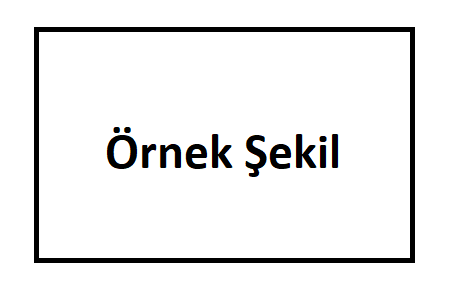 EklerEk-1. Birinci Eki Biçimlendirmeyi Bozmadan EkleyinizMetni biçimlendirmeyi bozmadan ekleyiniz. Metni biçimlendirmeyi bozmadan ekleyiniz. Metni biçimlendirmeyi bozmadan ekleyiniz. Metni biçimlendirmeyi bozmadan ekleyiniz. Metni biçimlendirmeyi bozmadan ekleyiniz. Metni biçimlendirmeyi bozmadan ekleyiniz.Ek-2. Birinci Eki Biçimlendirmeyi Bozmadan EkleyinizMetni biçimlendirmeyi bozmadan ekleyiniz. Metni biçimlendirmeyi bozmadan ekleyiniz. Metni biçimlendirmeyi bozmadan ekleyiniz. Metni biçimlendirmeyi bozmadan ekleyiniz. Metni biçimlendirmeyi bozmadan ekleyiniz. Metni biçimlendirmeyi bozmadan ekleyiniz.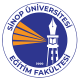 Sinop Üniversitesi Eğitim Fakültesi DergisiSinop University Journal of Faculty of Educationhttps://dergipark.org.tr/tr/pub/suefdGeliş/Received: 01.01.2024 Kabul/Accepted: xx.xx.xx/ Yayın Tarihi (Published): xx.xx.xxMakalenin Türü / Article TypeSınıflarSınıflarSınıflarSınıflar5678Tablo içindeki ifade XXXXTablo içindeki ifade XXXXTablo içindeki ifade XXXXSınıflarSınıflarSınıflarSınıflar5678Tablo içindeki ifade XXXXTablo içindeki ifade XXXXToplam 4444f             %Tablo içindeki ifade 9             25Tablo içindeki ifade 5             14Tablo içindeki ifade 5             14Tablo içindeki ifade 4             11Tablo içindeki ifade 3               8 Tablo içindeki ifade 3               8Tablo içindeki ifade 2            5,5Tablo içindeki ifade 2            5,5Tablo içindeki ifade 1                3Tablo içindeki ifade 1                3Tablo içindeki ifade 1                3Toplam36             100